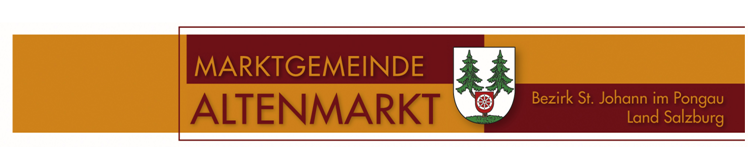 Kindergarten der Marktgemeinde Altenmarkt im PongauZauchenseestraße 3, 5541 Altenmarkt im PongauTel. 06452/7331kindergarten@altenmarkt.at, www.altenmarkt.atUID: ATU38520301ARBEITSBESTÄTIGUNG Sommer 2019Hiermit wird bestätigt, dass Frau/Herr  bei ( Name der Firma)  von 08.07. 2019 – 30.08.2019in folgendem Ausmaß angestellt ist: Urlaub von – bis: Angabe der Art der Beschäftigung: Angabe in Prozent oder Wochenstunden: Genaue Angabe der Wochentage und Arbeitszeit: Es wird darauf hingewiesen, dass die oben eingetragenen Daten jederzeit überprüft werden können und bei nicht korrekten Angaben das Betreuungsverhältnis zwischen Kindergarten Altenmarkt und dem Kind der/des oben angegebenen ArbeitnehmerIn beendet werden kann.Änderungen sind daher umgehend bekannt zu geben.								Unterschrift des Arbeitgebers											(Stempel)